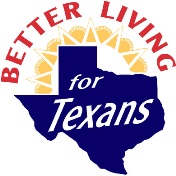 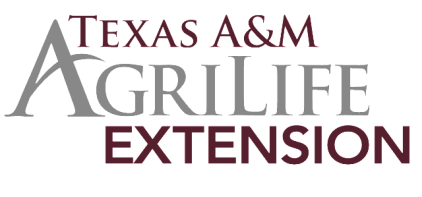 Página 2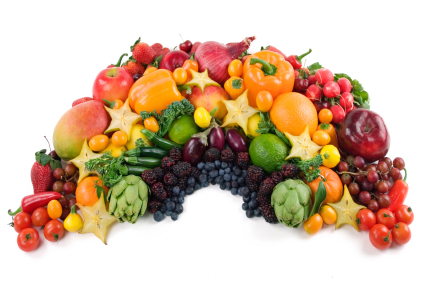 Eventos locales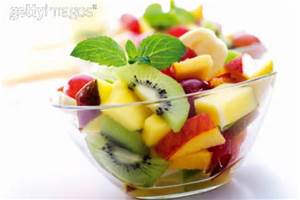 